Date: 09 Feb 2012REPORT OF THE WRC-12 AGENDA ITEM COORDINATOR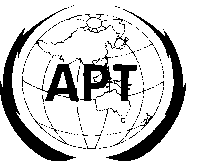 ASIA-PACIFIC TELECOMMUNITYAPT Coordination Meetings During RA-12 and WRC-12APT Coordination Meetings During RA-12 and WRC-12Agenda Item No.: 1.10 Maritime issues   Report no 7Name of the Coordinator ( with Email):Bruce Emirali NZL box 1067Email: bruce.emirali@ties.itu.intIssues: This item has 4 issuesA. AIS 1 and 2B. Satellite AISC. Broadcasts of safety and security inform for ships and portsD. Revision of Appendix 18APT Proposals:Issue A: Method A1.  Primary allocation to the maritime mobile service and secondary allocations to the aeronautical mobile and mobile-satellite (Earth-to-space) services in the Table of Frequency Allocations in the bands 161.9625-161.9875 MHz and 162.0125-162.0375 MHz and suppressing No. 5.227A.Issue B: Method B2. Primary allocation for MSS (E-s) for channels 75 and 76 (via footnote).Issue C: Method C.Exclusive primary allocation to the maritime mobile service in the band 495-505 kHz in all three regions.Issue D: A review of Appendix 18 for the identification of more single-frequency voicechannels for port operation and ship movement. With regard to the VHF data channel(s),Method D1 which consists of the introduction of a digital band(s) and identification of additional simplex channels in RR Appendix 18. Status of the APT Proposals:Issue A: APT position of A1 is maintained. Input document 264 was approved by Plenary. Issue B: As agreed by APT coord meeting the compromise position for method B1 (secondary allocation for AIS 1 and 2) has been approved by PlenaryIssue C: APT proposal for method C .  The is in line with APT proposal and has been approved by Plenary.Issue D: 4C2 has completed it work on issue D.  The revision of App 18 has been completed and provisions for new digital technologies and extra channels for simplex use.  Although a compromise was ageed, APT proposals were included in this compromise texts that have been approved by Com 4.  g., Issues to be discussed at the Coordination Meeting:There are no issues to be discussed.Comments/Remarks by the Coordinator:Work on AI 1.10 has been completed by the drafting group and texts for issue D have been approved by the Committee 4.  The remaining issues (A,B and C ) have been approved in the first reading by Plenary.